Remote Learning starter pack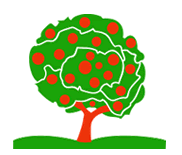 Please find enclosed a number of fun resources and learning opportunities for you to enjoy with your children should you wish to do so. It is a series of unrelated pages and is a pack that we encourage you to dip in and out of. Of course, if you are needing to self-isolate as a family, please do follow the most up to date advice from Public Health England.We like to spot our school values to encourage children in their play. For example:You know others have feelings and you look after them! – empathy You can be strong and say what is true – integrityYou keep trying even if it is hard – resilience You are sure you will be able to do it; it may take time but it is possible – self beliefYou can see a need and do something helpful – personal responsibility You try new ways of doing things – creativity You can do things for yourself – self sufficiency This is a helpful reference point for when you are playing with your child. The phrase in blue are a lovely way to extend learning and create memories together  WATCH, WAIT, WONDERTry not speaking until you are spoken to. Be a warm & friendly presence. (Give your attention. Smile. Be on their level) If you are fascinated, you will be led by the children.How can I make a difference?We are including our general timetable. You are so welcome to use this as inspiration for your daily rhythm.9.00-9.10 – Register and morning movement and singing break9.10-9.30 – Phonics input9.30-10.00 – Freeflow 10.00-10.10 – Handwriting10.10-10.25 – Snack and story10.25-10.45 – Outdoor breaktime 10.45-11.20 – Freeflow11.20-11.30 – Reset up/tidy11.30-11.50 – Maths input11.50-13.00 – lunch and outdoor break13.00-13.15 – Calming down with relaxing music13.15-13.35 – Writing input13.35-14.30 – Freeflow14.30-14.45 – Tidy up14.45-15.00 – Leader of Learning session (keywords, story, gross motor, yoga)Of course if we do Forest School, P.E, Music or cooking the timetable changes accordingly. Warm ups songs list (from the Learning Station on youtube) If you’re happy and you know it Shake your sillies outPenguin danceDown in the jungle Body BoogieI’m so happy that’s why I clap my hands Heads, shoulders, knees and toesWake up shake upPlease refer to your Spring 2 Knowledge map that we sent out with our Newsletter at the beginning of term. It is also on the website.Writing ideasWriting a postcard to a family member or friendRecord a diaryCaption a pictureShopping ListPost-it notesTreasure mapBarnes Bears Top Writing TipsFinger spacesSounding out words before you writeUse a word mat and letter formationSpelling words phonetically Remember it’s ok to make mistakes!  Key WordsPlease see below all 100 key words and different ideas on how to embed these to long term memory in a fun and playful way!Green card game suggestionsLearn 3 or 4 a day at the beginning of the week, working up to recognising all ten by the end of the weekHang words in key positions around the house such as where the children brush their teeth in the morning, on the fridge or by their bed.Hide the words around the house and carry out a word hunt. Can they find the hidden word and say the word instantly?Play ‘word splat’. Put a few of the words on the table. Can they splat the word that you call out?Make flashcards of the words and cut them up into different pieces. The children have to put them back together in the correct order like a jigsaw puzzle.Play musical freeze. Dance around words written on large pieces of paper. When the music stops, can they read the one the stopped near?Go on a green card word hunt in your reading bookMathsNumber rhymes - the Nursery children have been really enjoying these in recent weeks! We thought reception might like this toohttps://www.youtube.com/watch?v=BHQ2MbcSRB8These are the rhymes we use with the childrenOur fool proof play dough recipe – this is a fun one to do together with your child and it lasts over a week!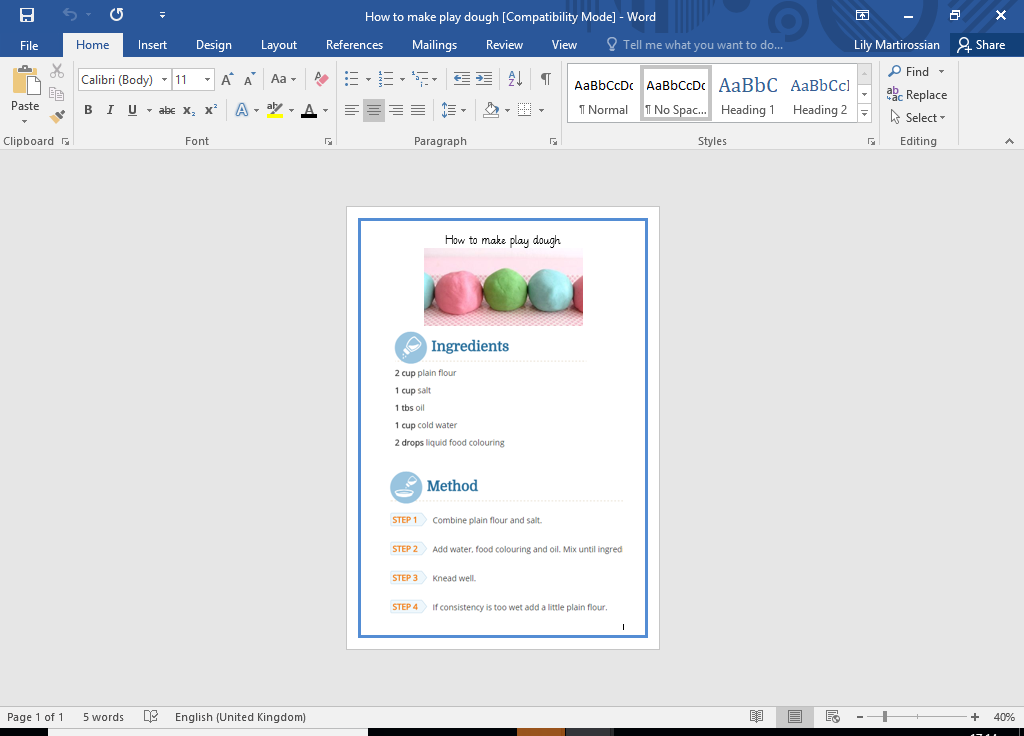 Moon sand recipeAnother fool proof and really fun tactile material facilitating hours of fun. Your children can bring their cars, trains, trucks to the scene for small world exploration.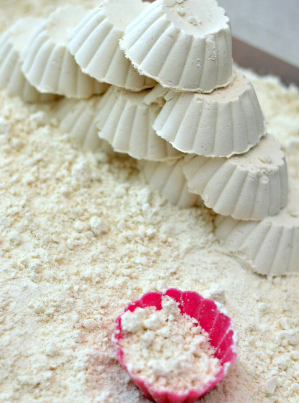 Gross MotorSome fun gross motor movement ideas to visualise together and play around with  Here are some links to a few high quality websites with a focus on literacy and mathematics Literacy:https://www.phonicsplay.co.uk Phase 1 for Nursery https://www.bbc.co.uk/cbeebies/shows/alphablocks AlphablocksMaths:https://www.bbc.co.uk/cbeebies/shows/numberblocks NumberblocksSome other useful websites https://theimaginationtree.com/category/age/ageprescooler/https://www.topmarks.co.uk/ Search for early years gameshttp://www.ictgames.co.uk Fine motor ideasContinue with knot tying!Hanging up the washing with pegs Threading pasta Syringes in the bath for squirting water Lego! Scissors Finding the end of the sellotape Making a pretend guitar with elastic bands stretched out over a recycling boxPoking straws in holes Weaving wool around random household objects Making patterns with natural resources from the garden Puzzles Ear buds painting Stickers Dough gym https://www.bing.com/videos/search?q=dough+disco+youtube&view=detail&mid=E340971D8D2B37549A60E340971D8D2B37549A60&FORM=VIREMindfulness A series of new poses to relax the mind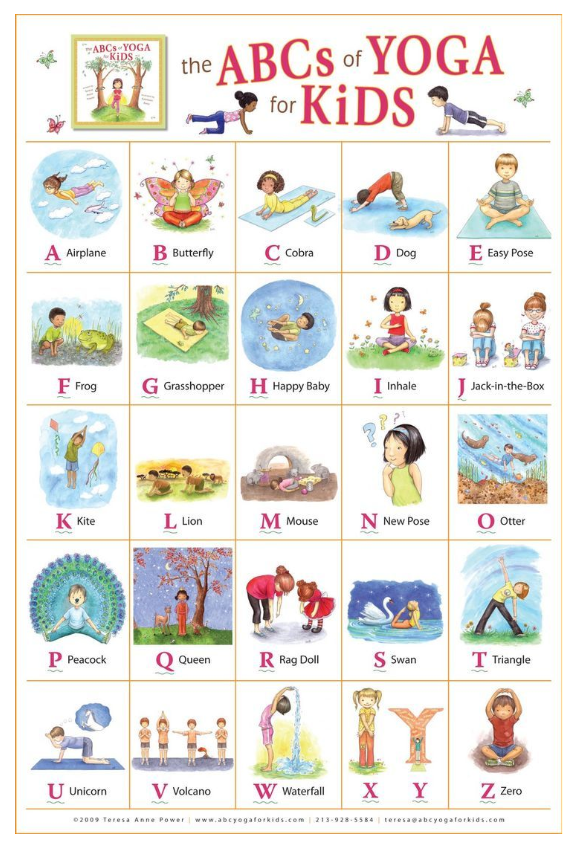 .We hope this is all of use, please keep us informed on Evidence Me by sending us a picture of what the children were most proud of that week. Very best wishes,
Mrs Beard and Miss KalerShow they have been understoodwith gestures, listening noises, reflecting back, recapping ‘So you think that…’SuggestPerhaps you could…What about…Could you tryEncourageYou have thought really hard about where to put this door. I wonder where you will put the windows?Make linksHave you seen anything like this before?What do you notice?Alternative view pointMaybe Goldilocks wasn’t naughty when she ate the porridgeProvide resourcesHave you spotted this really great rolling pin?Get something from the resources room to facilitate their agendaExplore ideasDo you think the three bears would have liked Goldilocks to live with them?RemindDo you remember what you noticed yesterday about the water tray?Narratee.g. tell a story as you play with the small worldOR Model and think out loud. “I’m turning the cooker on to 180 because that’s what it says in the recipe book.”Invite elaborationTell me more, show me, how did you, what do you think would happen nextPrompt explanationsWhy do you think we put that there?Set challengesCould you get the water to travel from the tray, to the sandpit without losing any?adadhimmyseeupalldayhisnewsheusalsodohownosouseandownInotsomewantandfirstifnowtakewasanyforinofthanwayarefromintooffthatweasgetisoldthewellatgiveitontheirwentbackgoitsonethemwerebegoodlikeorthenwhatbiggotlookourtherewhenbuthadmadeouttheywhobyhavemakeputthiswillcamehemesaidtowithcanhermoresawtooyoucomeheremumsaytwoyour